 OFFERTORY HYMN    “ Ave Maria”       Music Issue                                  Sub Tuum  (schola)We fly to thy patronage, O holy Mother of God; despise not our petitions in our necessities, but deliver us always from all dangers, O glorious and blessed Virgin. Amen.COMMUNION ANTIPHON         Fr. C Kelly @St. Mainrad Archabbey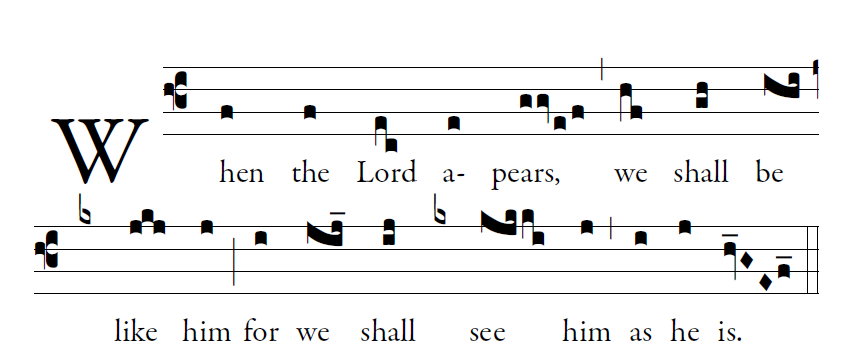       PSALM 63 O God, you are my God; at dawn I seek you; for you my soul is thirsting. For you my flesh is pining, like a dry, weary land without water. 3I have come before you in the sanctuary, to behold your strength and your glory.RECESSIONAL HYMN                            Lead Kindly Light         Lead kindly Light amid the gloom of evening.
Lord lead me on. Lord, lead me on.
On through the night! On to your radiance.
Lead, kindly Light. Lead, kindly Light.The night is dark, and I am far from home.
Direct my feet; I do not ask to see,
The distant scene; one step enough for me
So lead me onward Lord and hear my plea.                                                                             St. John Henry Newman   28th   SUNDAY IN ORDINARY TIME (YEAR C) 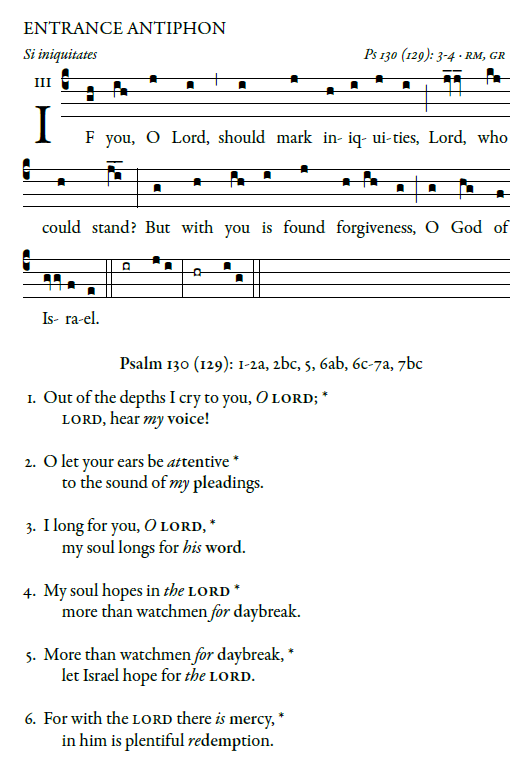 Psalm  130Out of the depths I cry to you, O LORD; 2LORD, hear my voice! O let your ears be attentive to the sound of my pleadings.5I long for you, O LORD, my soul longs for his word. 6My soul hopes in the LORD more than watchmen for daybreak.      Glory be to the Father…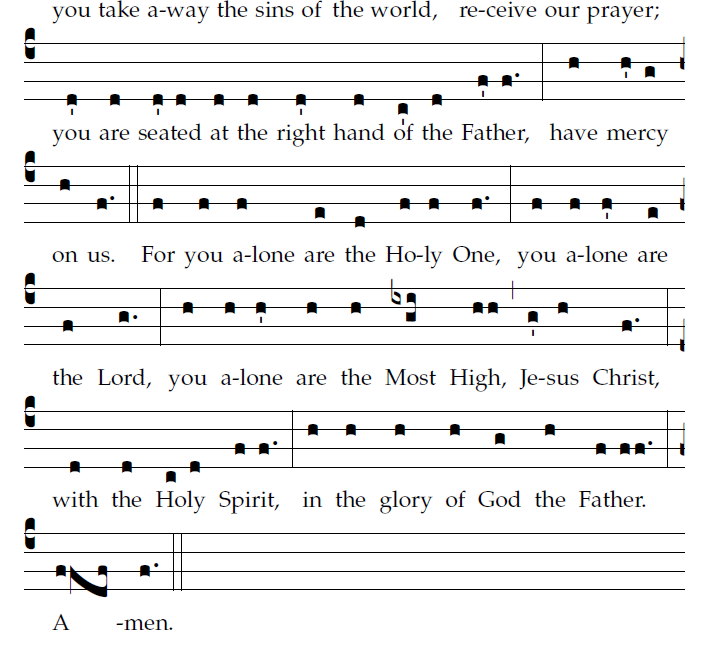 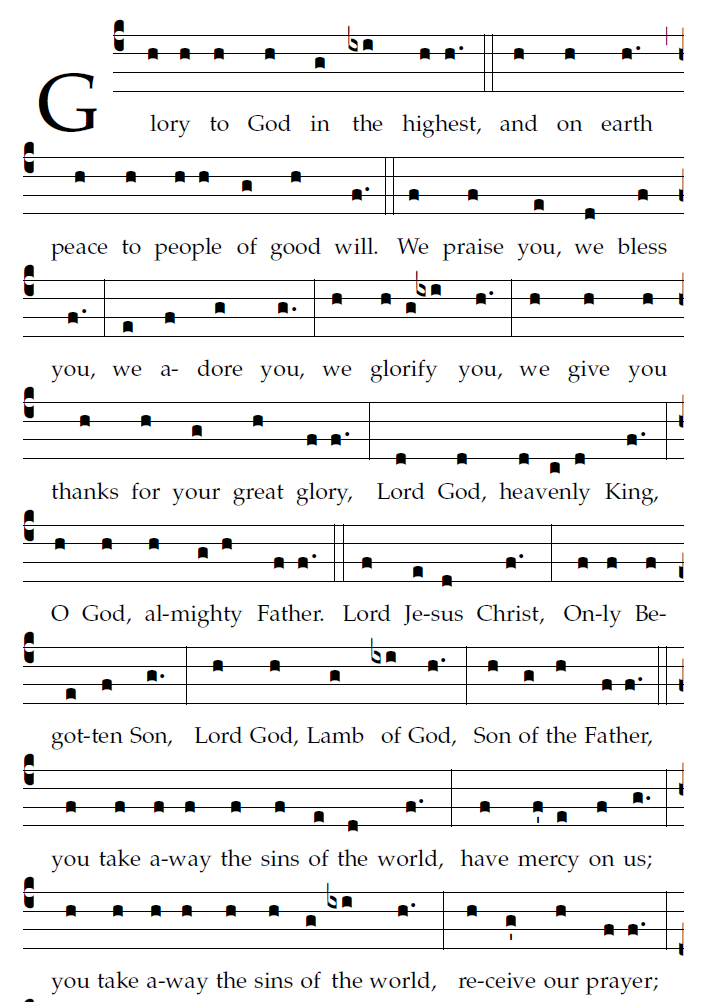                                                                    R. Bednarz 2016RESPONSORIAL PSALM                                                                        ©Illuminare publications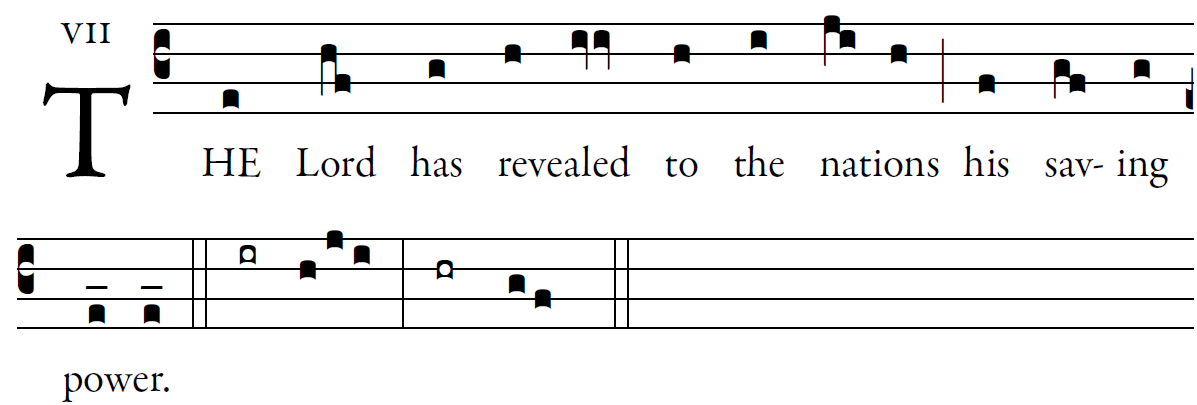 